Sample Course Outline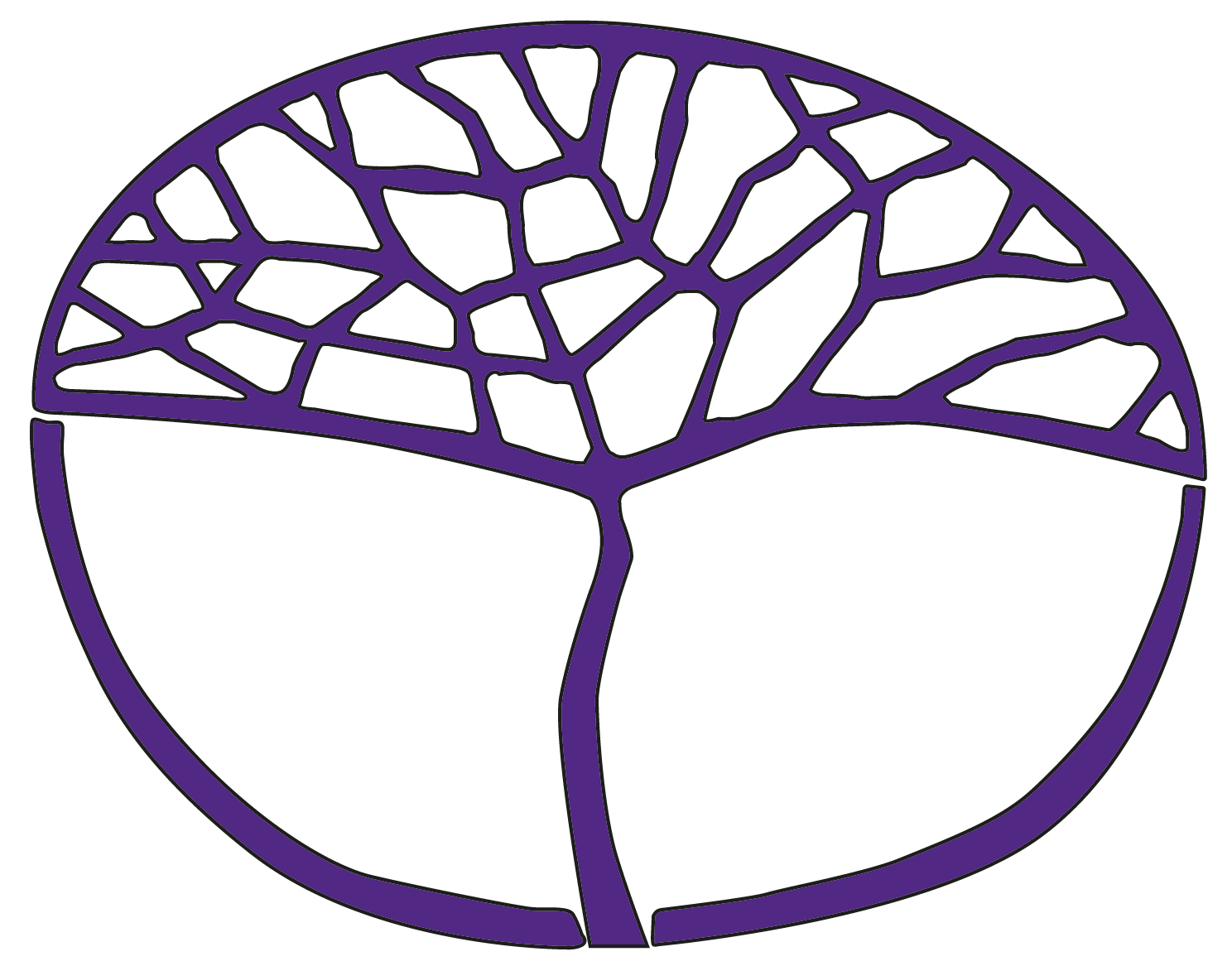 PhysicsGeneral Year 11Copyright© School Curriculum and Standards Authority, 2014This document – apart from any third party copyright material contained in it – may be freely copied, or communicated on an intranet, for non-commercial purposes in educational institutions, provided that the School Curriculum and Standards Authority is acknowledged as the copyright owner, and that the Authority’s moral rights are not infringed.Copying or communication for any other purpose can be done only within the terms of the Copyright Act 1968 or with prior written permission of the School Curriculum and Standards Authority. Copying or communication of any third party copyright material can be done only within the terms of the Copyright Act 1968 or with permission of the copyright owners.Any content in this document that has been derived from the Australian Curriculum may be used under the terms of the Creative Commons Attribution 4.0 International licenceDisclaimerAny resources such as texts, websites and so on that may be referred to in this document are provided as examples of resources that teachers can use to support their learning programs. Their inclusion does not imply that they are mandatory or that they are the only resources relevant to the course.Sample course outlinePhysics – General Year 11Unit 1 and Unit 2Science Inquiry SkillsScience Inquiry Skills align with the Science Understanding and Science as a Human Endeavour content of the unit and are integrated into the learning experiences for Units 1 and 2.identify, research, construct and refine questions for investigation; propose hypotheses; and predict possible outcomesplan, select and use appropriate investigation methods, including preliminary trials, laboratory experimentation, and controlling variables to collect reliable dataassess risk and address ethical issues associated with these methods work collaboratively and individually to conduct investigations, using appropriate measuring devices; safely, competently and methodically for the collection of valid and reliable dataorganise and clearly represent data in tables and appropriate graphs to identify trends, patterns and relationshipsdescribe sources of experimental erroruse appropriate standard international (SI) units and symbols use evidence to make and justify conclusions evaluate conclusions by considering the quality of available evidence and make recommendations for improving experimental methodSemester 1 – Unit 1: World of waves Semester 2 – Unit 2: Hot stuff WeekKey teaching points1–2Wave motiona wave is a means of energy transfer – longitudinal waves (particles vibrate parallel to the direction of movement) and transverse waves (particles vibrate perpendicular to the direction of movement)properties of mechanical waveswaves can be represented graphically and diagrammaticallywavefronts and rays, wave speed, wavelength, frequency, period, amplitude, phasecalculate wave speed by applying the formula:resonance occurs when an object is vibrated by a source with the same frequency as its natural frequency, producing an increased amplitude of vibration3–4Soundsound is produced by a vibrating sourcevolume of sound is related to the amplitude of the wave; pitch of a sound is related to the frequency of the wavereflection of sound waves can produce echoesTask 1: Investigation - speed of sound, echoeswaves travelling in the same medium at the same time interfere with each other destructively or constructively. If the waves are of similar frequencies, beats may be producedultrasound images (SHE)acoustic design (SHE)the function of the ear5–6standing waves can be produced in strings when waves interfere under certain circumstancesnoise cancelling technology (SHE)sound waves diffract around openings which are similar in width to the wavelength of the soundsound produced by, and tuning of, musical instruments (SHE)microwave ovens; microwaves in telecommunication (SHE)echolocation to navigate and locate prey (SHE)Task 2: Test on Wave motion and Sound7–8Lightabsorption and transmission of light; shadowslight is the visible part of the electromagnetic spectrumall electromagnetic waves travel at the speed of lightthe frequency of light determines its colourthe appearance of coloured objects in terms of their absorption, reflection or transmission of light stage lighting – coloured filters, shadows (SHE)state and apply the laws of reflectionthe angle of incidence and the angle of reflection are measured in relation to the normalthe formation of images in plane mirrors; ray diagrams for plane mirrorsreal images can be projected on to a screenvirtual images cannot be projected onto a screen9–10the formation of images in mirrors (converging and diverging)ray diagrams can be drawn to determine image formation in concave and convex mirrorsmeasure object distance and image distance and determine magnification by applying the formula: magnification parabolic reflectors can be used to focus or produce parallel rays11–13the speed of a wave varies with the medium, and this causes refraction (change in direction) in terms of a change in the speed of wave as it crosses an interfacesubstances with high refractive index/optical density slow light down causing it to bend towards the normal; Snell’s law can be verified in practical activitiesthe change in direction of light rays is measured by constructing normal rays and measuring the angles of incidence and refractionTask 3: Investigation of refraction, critical angle and behaviour of light in lensesthe critical angle for a medium can be observed in practical activitiesoptic fibres in telecommunications (SHE)images produced by converging and diverging lensesray diagrams can be drawn to determine image formation lensesuse the terms ‘optical centre’, ‘principal focus’, ‘principal axis’, ‘focal length’, object distance and image distance as they apply to thin spherical lensescameras, projectors (including digital) (SHE)impact of telescopes and microscopes on society; in medicine and astronomy (SHE)14–16measure object distance and image distance and determine magnificationsimple applications of the polarisation of lightthe structure and function of the eyeeyesight in humans and animals (SHE)spectacles, colour vision (SHE)holograms (SHE)Task 4: Presentation on research into vision in animals (compare a vertebrate and an invertebrate vision system)Task 5: Test on LightWeekKey teaching points1–2Heatheat as a form of energyheat energy flows from one object to another because of a difference in temperatureinternal energy of a substance equals the sum of the kinetic energy and the potential energy of its particlesheat, internal energy and temperaturethe kinetic theory of matter describe matter as a collection of moving particles. This theory can be used to explain the behaviour of substances as they are heated or cooled. As a substance heats up, its particles move faster (gain kinetic energy)different types of thermometersthermometers are calibrated using fixed pointsabsolute zeroeffects of heat: thermal expansion and contractiondifferential expansion of metals – different metals expand at different rates when heated and this property is applied in devices, such as thermostats3–4different substances need different amounts of heat energy to raise their temperature. The heat capacity of a substance is the amount of heat needed to raise the temperature of 1 kilogram of the substance by 1 degree Celsius; apply the equation Q = mcΔTchanges of state (melting, boiling, freezing, condensing, sublimation) involve changes in potential energy of the particlessubstances remain at the same temperature while they are undergoing a change of statelatent heat is the heat involved in change of state and does not involve change in temperature; apply the equation Q = mLchanges of state can be represented in graphs called heating/cooling curves5–6the cooling effect of evaporationvapour pressure affects the rate of evaporationboiling point and freezing point and the factors which affect them: pressure, solute concentrationdifferences between evaporative and refrigerative air conditioners/cooling systems (SHE)7–8heat transfer processes: conduction, convection and radiation and their applicationsthermal insulation properties of materials, including ratings and classification transformation to heat energy must be taken into account when considering the conservation of energy of a system Task 6: Investigation of heat in your home or school. Students pose a question about temperature regulation in their home or school and collect data to reach a conclusion the principles of heat storage and transfer apply to the operation of common devices, 
for example, protective clothing, car radiators (SHE)buildings can incorporate design features which make more efficient use of energy for heating, cooling and lighting (climate control systems), solar hot water systems, insulation (SHE)ground source heat pumps (GSHP) or geoexchange can be used to regulate temperatures in buildings (SHE)temperature regulation in humans can involve shivering, sweating and extremes of temperature (hypothermia and hyperthermia) (SHE)the role of heat transfer processes in global warming (SHE)Task 7: Test on Heat9–10the relationship between pressure and volume of a gas when the temperature is constantthe relationship between temperature and volume of a gas when the pressure is constantthe relationship between pressure and temperature of a gas when the volume is constant11–12Nuclear radiationstructure of the atom, isotopesdecay of unstable isotopes, production of alpha, beta, gamma radiationhalf-life of radioisotopes, radiometric datingInvestigation: Penetration power of radiationindustrial uses of radioisotopes, smoke alarms (SHE)Task 8: Experiment – penetration power of radiation (class experiment with teacher handling radioisotopes)Task 9: Oral presentation on a nuclear radiation topic (e.g. safety measures for working with radioisotopes, medical diagnosis, medical treatment, advantages and disadvantages of nuclear power, production and use of radioisotopes, nuclear waste, nuclear weapons and their effects)13effect of radiation on humans, radiation dose, safety precautionsmedical uses of radioisotopes (SHE) the role of the Open Pool Australian Lightwater (OPAL) reactor at Lucas Heights (SHE)14–16fission reactionsproduction of electricity using nuclear reactors fusion reactionsnuclear weapons (SHE)Task 10: Test on Nuclear radiation